Студент Слиган М.Е.(ФГБОУ ВО СПбГАУ) Канд. техн. Наук Иванов Ю.В.(ФГБОУ ВО СПбГАУ)Гидропонная система на базе микроконтроллера «Arduino»Необходимые материалы:Arduino;Slot Shield:Светодиод;Потенциометр;Блок питания;Угловой датчик уровня жидкости;Помпа;Силовой ключ;Сетчатый гидропонный горшок;Удобрения для питательного раствора;Керамзит;Двойной горшок.Процесс сборки:Установить Slot Shield на Ардуино.Добавить силовой ключ, потенциометр и светодиод.Собрать корпус двойного горшка.Просверлить отверстие для силиконовой трубки в верхнем резервуаре.Просверлить отверстие для стекания питательного раствора в нижнюю емкость.Просверлить отверстия под датчики уровня; установить их; поместить помпу в нижний резервуар.Установить сетчатый горшочек и засыпать его керамзитом.Подключить помпу к силовому ключу, а датчики уровня к цифровым пинам на Slot Shield.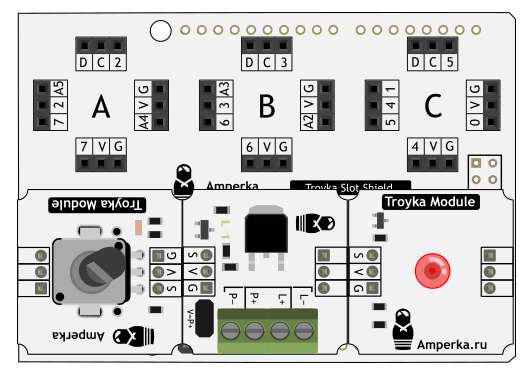 Рис.1. Светодиод, потенциометр и силовой ключ на Slot Shield.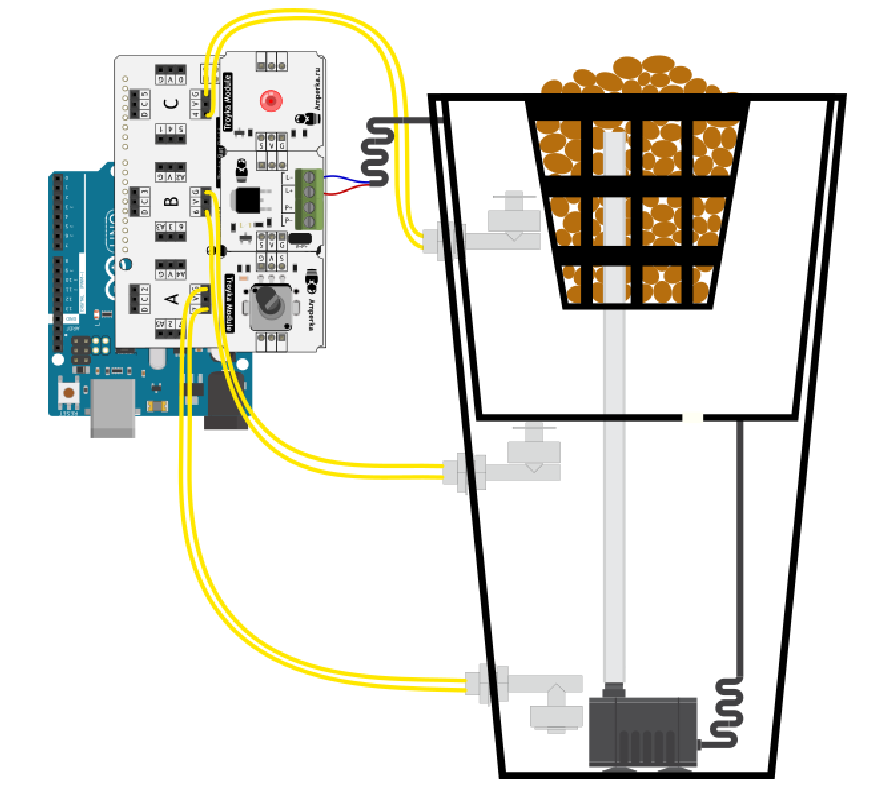 Рис. 2. Готовое изделиеИсходный код:long previusMilles = 0;long blinkPreviousMilles = 0;unsigned long interval;bool lowLevelState;bool maxLevelState;bool floodLevelState;bool ledState;void setup() {pinMode(lowLevel, input_pullup);pinMode(maxLevel, input_pullup);pinMode(floodLevel, input_pullup);pinMode(ledpin, output);pinMode(pumpPin, output);if (digitalRead(lowLevel)) {while (!digitalRead(maxLevel)) {digitalWrite(ledPin, 1);}}digitlWrite(ledPin, 0);previousMillis = millis();pumpState = 1;void loop() {interval = map(aanalogRead(potPin), 0, 1023, 900000, 7200000);lowLevelState = !digitalRead(lowLevel);maxLevelState = digitalRead(maxLevel);floodLevelState = digitalRead(floodLevel);if (millis() – previousMillis > interval) {waterStart = 1;}if (waterStart && lowLevelState) {pumpState = 1;waterStart = 0;}if (pumpState) {digitalWrite(pumpPin, high);} else {digitalWrite (pumpPin, low);}if (!lowLevelState floodLevelState) {pumpState = 0;previousMillis = millis();}if (lowLevelState) {blinkState = 1;}if (blinkState) {Alarm ();}if (blinkState && maxLevelState) {blinkState = 0;digitalWrite(ledPin, 0)}}void Alarm () {if (millis() – blinkPreviousMillis > 300) {blinkPreviousMillis = millis();if (!ledState) {ledState = 1;} else {ledState = 0;}digitalWrite(ledPin, ledState);}}Литература:Соммер У. Программирование микроконтроллерных плат Arduino/Freeduino // БХВ-Петербург- СПБ, 2012 — 256 с. ил - (Электроника)Петли В. А. Проекты е использованием контроллера Arduino. // БХВ-Петербург- СПБ, 2015 — 464 с. ил — (Электроника)С. Монк Программируем Arduino. Профессиональная работа со скетчами // ООО Издательство «Питер» СПб.:, 2017 — 252 с.